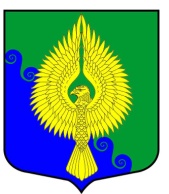 О внесении изменений в постановление от 19.06.2017 № 01-18/23 «Об утверждении Положения о Единой комиссии по проведению конкурсов или аукционовна право заключения договоров аренды, договоров безвозмездного пользования, договоровдоверительного управления имуществом, иных договоров, предусматривающих переходправ владения и (или) пользования в отношении имущества муниципального образованиямуниципальный округ Юнтолово»В соответствии с Федеральным законом от 26.07.2006 № 135-ФЗ «О защите конкуренции», приказом Федеральной антимонопольной службы от 10.02.2010 № 67 «О порядке проведения конкурсов или аукционов на право заключения договоров аренды, договоров безвозмездного пользования, договоров доверительного управления имуществом, иных договоров, предусматривающих переход прав в отношении государственного или муниципального имущества, и перечне видов имущества, в отношении которого заключение указанных договоров может осуществляться путем проведения торгов в форме конкурса» для обеспечения результативности в отношении имущества внутригородского муниципального образования Санкт-Петербурга муниципальный округ Юнтолово, Местная Администрация постановила:Внести изменения в приложение № 2 к постановлению от 19.06.2017 № 01-18/23 «Об утверждении Положения о Единой комиссии по проведению конкурсов или аукционов на право заключения договоров аренды, договоров безвозмездного пользования, договоров доверительного управления имуществом, иных договоров, предусматривающих переход прав владения и (или) пользования в отношении имущества муниципального образования муниципальный округ Юнтолово» по составу комиссии по проведению конкурсов или аукционов на право заключения договоров аренды, договоров безвозмездного пользования, договоров доверительного управления имуществом, иных договоров, предусматривающих переход прав владения и (или) пользования в отношении имущества муниципального образования муниципальный округ Юнтолово (далее по тексту – Единая комиссия):Исключить из членов Единой комиссии: 1.1. Карпузович Оксану Петровну - и.о. начальника отдела благоустройства и охраны окружающей среды Местной Администрации МО МО Юнтолово.1.2. Кострову Екатерину Викторовну - ведущего специалиста-юриста организационного отдела Местной Администрации МО МО Юнтолово.2. Ввести в члены Единой комиссии:2.1.Емельянову Таисию Сергеевну - и.о. начальника отдела благоустройства и охраны окружающей среды Местной Администрации МО МО Юнтолово.2.2. Шаркову Алёну Игоревну - ведущего специалиста-юриста юридического отдела Местной Администрации МО МО Юнтолово.3. Назначить Ковбу Елену Николаевну, заместителя Главы Местной Администрации МО МО Юнтолово, заместителем председателя Единой комиссии.4. Назначить Шаркову Алёну Игоревну, ведущего специалиста-юриста юридического отдела Местной Администрации МО МО Юнтолово, секретарем Единой комиссии.5. Назначить Емельянову Таисию Сергеевну, и.о. начальника отдела благоустройства и охраны окружающей среды Местной Администрации МО МО Юнтолово, членом Единой комиссии.6. Настоящее постановление вступает в силу с даты принятия и подлежит размещению на  сайте МО МО Юнтолово в сети Интернет.7. Контроль за исполнением настоящего постановления возложить на Главу Местной Администрации МО МО  Юнтолово.Глава Местной Администрации								С.К. ГревцеваПриложение № 2к Постановлению Местной АдминистрацииМО МО Юнтоловоот 19 июня 2017 года   №01-18/23с изменениями от 05 октября 2018 года № 01-18/41Состав Единой комиссии по проведению конкурсов или аукционов на право заключения договоров аренды, договоров безвозмездного пользования, договоров доверительного управления имуществом, иных договоров, предусматривающих переход прав владения и (или) пользования в отношении имущества муниципального образования муниципальный округ ЮнтоловоСаблова Светлана Анатольевна – председатель комиссии, Заместитель Главы Местной Администрации МО МО Юнтолово.Ковба Елена Николаевна – Заместитель председателя комиссии, Заместитель Главы Местной Администрации МО МО Юнтолово.Шаркова Алёна Игоревна - секретарь комиссии, ведущий специалист-юрист юридического отдела Местной Администрации МО МО Юнтолово.Емельянова Таисия Сергеевна - член комиссии, и.о. начальника отдела благоустройства и охраны окружающей средыПолуян Людмила Александровна - член комиссии, главный специалист отдела благоустройства и охраны окружающей среды